Publicado en 08017 el 25/04/2013 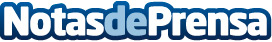 3 claves para una estrategia de mensajes transaccionales efectivaSplio, multinacional francesa especializada en marketing directo, ha explicado esta mañana las claves que marcan el éxito de una estrategia de emails y SMS transaccionales, en la conferencia desarrollada por el Director General de Splio España, Jean-Baptiste Boubault, en el Expo E-Commerce.Datos de contacto:Mónica FidelisComunicación93 3620840Nota de prensa publicada en: https://www.notasdeprensa.es/3-claves-para-una-estrategia-de-mensajes-transaccionales-efectiva Categorias: Marketing http://www.notasdeprensa.es